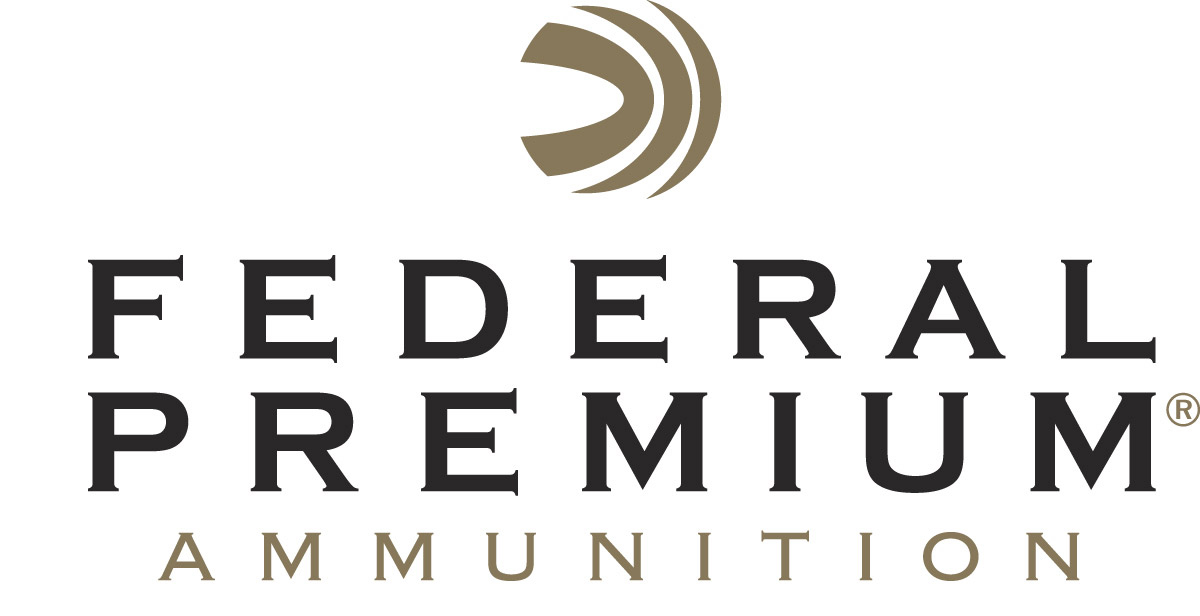 													 Contact: JJ ReichCommunications ManagerFirearms and Ammunition	(763) 323-3862FOR IMMEDIATE RELEASE 		 		  E-mail: pressroom@vistaoutdoor.comFederal Premium Announces All-New Grand Slam Turkey LoadsANOKA, Minnesota – February 16, 2018 – Federal Premium announces all-new Grand Slam turkey loads that extend the range and enhance the lethality of lead payloads. The line includes new 10-, 12- and 20-gauge offerings in No. 4, 5 and 6 shot. Shipments are being delivered to dealers.Grand Slam’s FLITECONTROL FLEX wad system works in both standard and ported turkey chokes, opening from the rear for a controlled release of the payload and extremely consistent patterns. The high-quality copper-plated lead pellets are cushioned with an advanced buffering compound to provide dense patterns and ample energy to crush gobblers.Features & BenefitsFLITECONTROL FLEX wad ensures dense patterns through both standard and ported turkey chokesCopper-plated lead shotBuffering prevents pellet deformation for more consistent patternsRoll crimp and clear card wad keep buffering in place              A portion of the proceeds are donated to the National Wild Turkey Federation 10-count packPart No. / Description / MSRPPFCX101F 4 / Grand Slam 10-gauge 3 ½-inch, 2-ounce, 4 shot, 1200 fps / $23.95PFCX101F 5 / Grand Slam 10-gauge 3 ½-inch, 2-ounce, 5 shot, 1200 fps / $23.95PFCX139F 4 / Grand Slam 12-gauge 3 ½-inch, 2-ounce, 4 shot, 1200 fps / $23.95PFCX139F 5 / Grand Slam 12-gauge 3 ½-inch, 2-ounce, 5 shot, 1200 fps / $23.95PFCX139F 6 / Grand Slam 12-gauge 3 ½-inch, 2-ounce, 6 shot, 1200 fps / $23.95PFCX157F 4 / Grand Slam 12-gauge 3-inch, 1 3/4-ounce, 4 shot, 1200 fps / $19.95PFCX157F 5 / Grand Slam 12-gauge 3-inch, 1 3/4-ounce, 5 shot, 1200 fps / $19.95PFCX157F 6 / Grand Slam 12-gauge 3-inch, 1 3/4-ounce, 6 shot, 1200 fps / $19.95PFCX156F 5 / Grand Slam 12-gauge 2 ¾-inch, 1 1/2-ounce, 5 shot, 1200 fps / $16.95PFCX258F 5 / Grand Slam 20-gauge 3-inch, 1 5/16-ounce, 5 shot, 1185 fps / $14.95    Federal Premium is a brand of Vista Outdoor Inc., an outdoor sports and recreation company. For more information on Federal Premium, go to www.federalpremium.com.About Vista OutdoorVista Outdoor is a leading global designer, manufacturer and marketer of consumer products in the growing outdoor sports and recreation markets. The company operates in two segments, Shooting Sports and Outdoor Products, and has a portfolio of well-recognized brands that provides consumers with a wide range of performance-driven, high-quality and innovative products for individual outdoor recreational pursuits. Vista Outdoor products are sold at leading retailers and distributors across North America and worldwide. Vista Outdoor is headquartered in Utah and has manufacturing operations and facilities in 13 U.S. States, Canada, Mexico and Puerto Rico along with international customer service, sales and sourcing operations in Asia, Australia, Canada, and Europe. For news and information, visit www.vistaoutdoor.com or follow us on Twitter @VistaOutdoorInc and Facebook at www.facebook.com/vistaoutdoor.###